年、月、日专项训练《年月日》重要知识点（一定要熟读熟记）1.一年有 12 个月。闰年=（ 366）天 平年=（365）天每个月分 3 旬：上旬（1 日--10 日） 中旬（11-20 日） 下旬（21-月末）有 31 天的月份是大月，每年有 7 个大月，是 1 月、3 月、5 月、7 月、8 月、10 月、12 月。有 30 天的月份是小月，每年有 4 个小月，是 4 月、6 月、9 月、11月。2.2 月既不是大月也不是小月。3.7 月和 8 月、12 月和 1 月都是连续的大月。在同一年中，那么只有 7 月和 8 月是连续的大月。4.一个星期有 7 天，每个月至少有 4 个星期日，最多有 5 个星期日。5.日期每加 7 天，星期几都是相同的。 例如，6 月 1 日是星期三，那么 6 月 8 日还是星期三。6.2 月只有 28 天的这一年是平年，平年全年有 365  天。2 月有 29 天的这一年是闰年，闰年全年有 366  天。通常每 4 年里有 3 个平年，1 个闰年。7.判断平年、闰年的方法，用公历年份的后两位除以 4，有余数的是平年，没有余数的是闰年。后两位都是 0 的用前两位去除。练习：1926 年是平年，2000 年是闰年，2100 年是平年，1940 年是闰第 1 页 共 28 页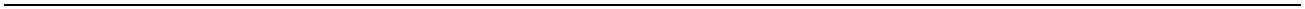 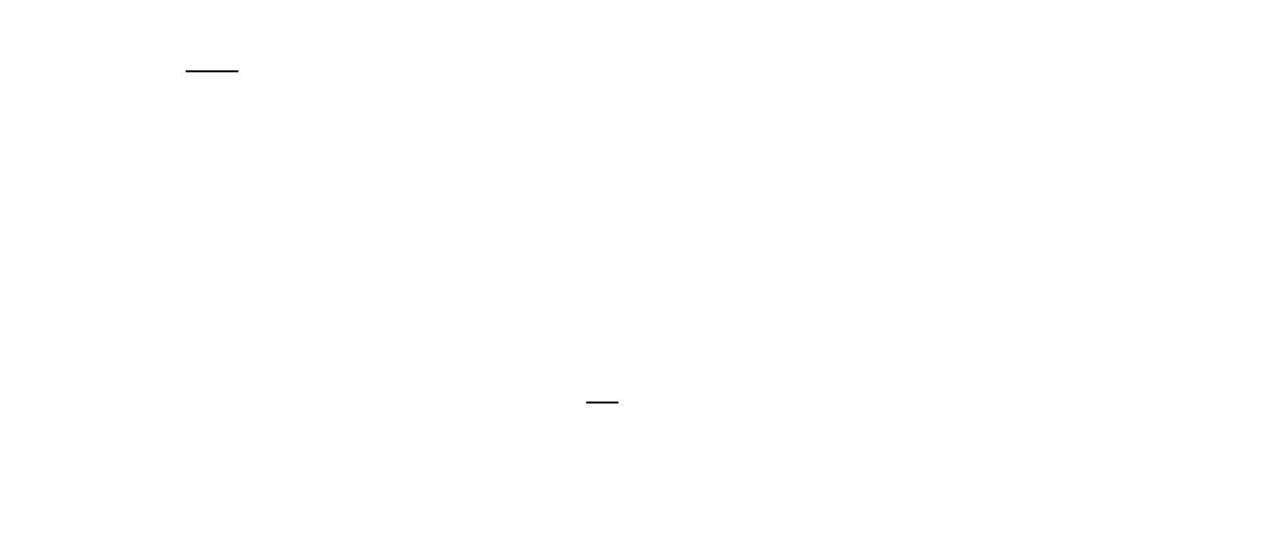 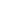 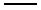 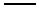 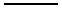 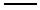 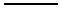 年，2009 年是平年，1938 年是平年，2016 年是闰年。公历年份是 4 的倍数的一般是闰年。公历年份是整百数的，必须是400 的倍数，才是闰年（公元 800 年、1200 年、1600 年、2000 年、2400 年等）。8.平年 第 1 季度 第 2 季度 第 3 季度 第 4 季度天数90919292闰年半年第 1 季度 第 2 季度 第 3 季度 第 4 季度上半年 181 天 下半年 184 天天数91919292半年上半年 182 天下半年 184 天9. 各类节日：元旦节 1 月 1 日、植树节 3 月 12 日、国际劳动节 5 月1 日、国际儿童节 6 月 1 日、建军节 8 月 1 日、建党节 7 月 1 日、国庆节 10 月 1 日、教师节 9 月 10 日等。10.记忆：中华人民共和国成立于 1949 年 10 月 1 日，到 2008 年是59 周年。（2008-1949=59）11、公元 1 年—100 年是第一世纪，如：公元 1901—2000 是第二十世纪。12. 计算天数[分月计算] 如 6 月 12 到 8 月 17 日是多少天？第 2 页 共 28 页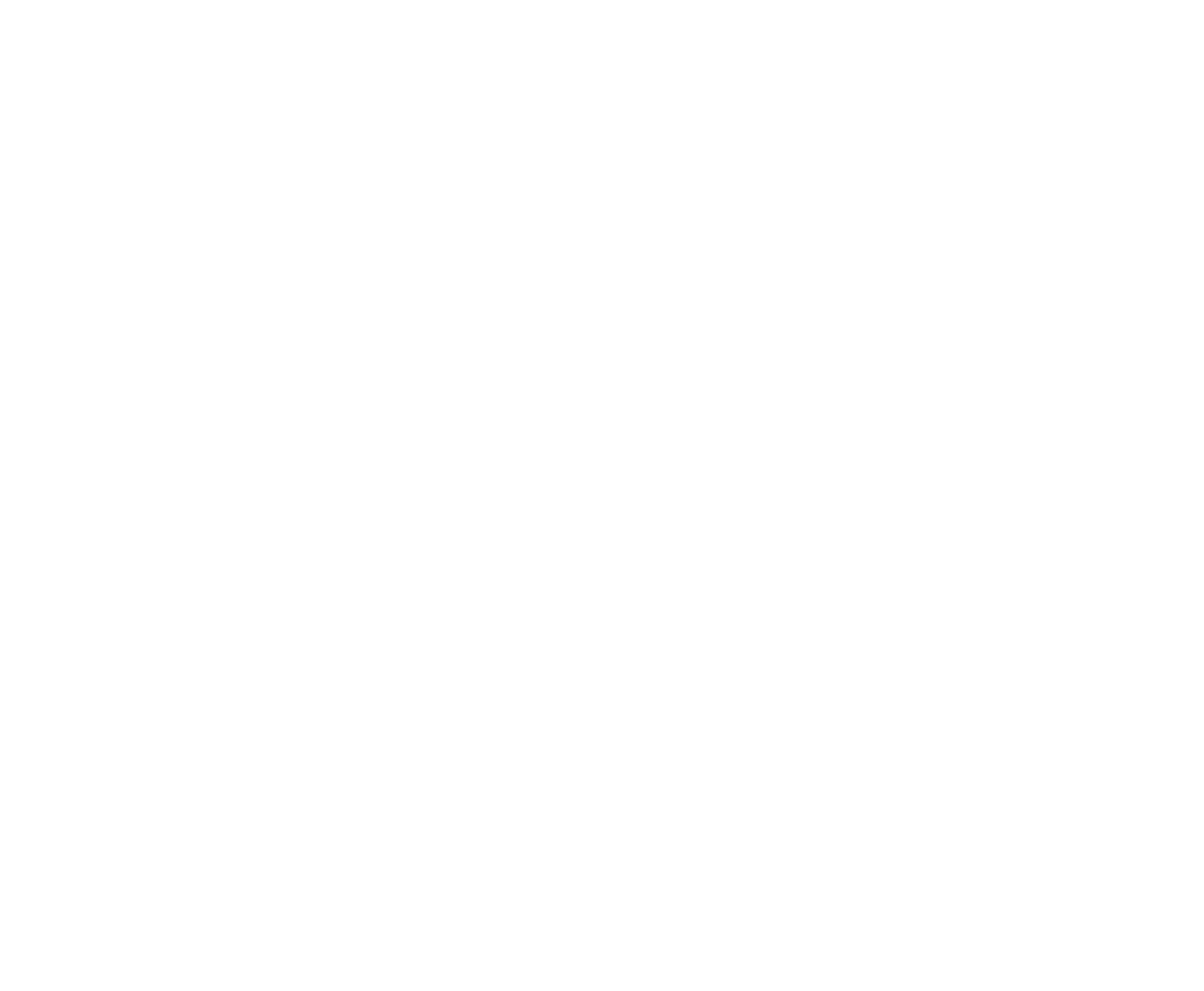 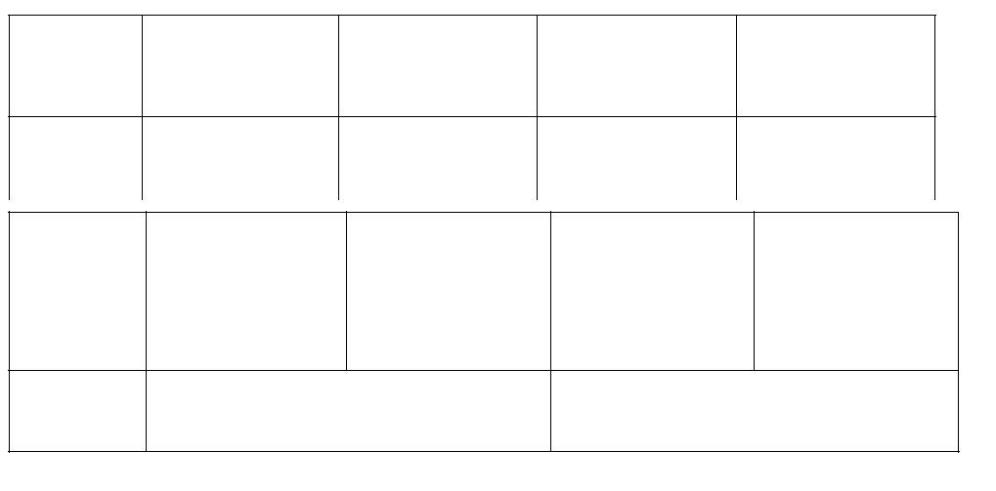 月 份6 月7 月31 天31 天8 月1 日-----17 日17 天12 日----30 日30-12+1=19 天思考合计：19+31+17=57 天13.上半年：1-6 月 下半年：7-12 月第一季度：1 月、2 月、3 月第二季度：4 月、5 月、6 月第三季度：7 月、8 月、9 月 第四季度：10 月、11 月、12 月14. 一天里，钟表上的时针正好走两圈，分针正好走 24 圈，共 24小时，所以经常采用从 0 时到 24 时的计时法，通常叫做 24 时记时法。时间：两个不同日期或两个不同时刻的间隔。时刻：表示一天内某一特定的时候。普通计时法凌晨 0 时凌晨 1 时凌晨 2 时凌晨 3 时凌晨 4 时凌晨 5 时早上 6 时早上 7 时上午 8 时上午 9 时中午 10 时中午 11 时中午 12 时下午 1 时下午 2 时下午 3 时下午 4 时下午 5 时24 时记时法0 时1 时2 时3 时4 时5 时6 时7 时8 时9 时10 时11 时12 时13 时14 时15 时16 时17 时第 3 页 共 28 页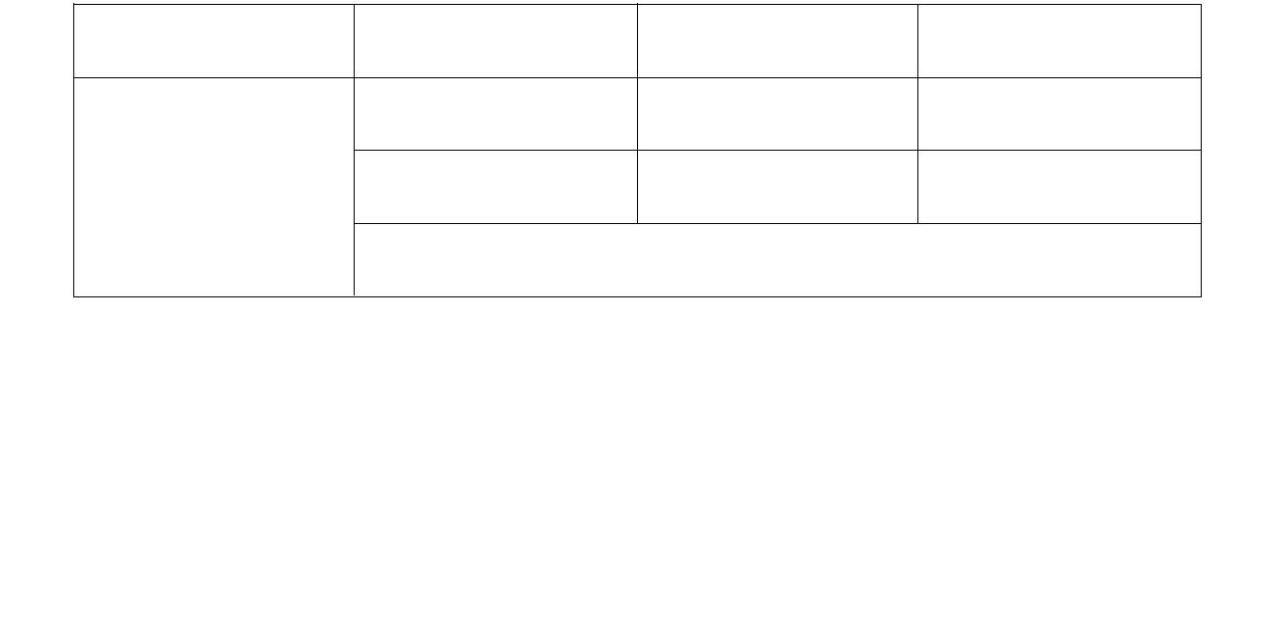 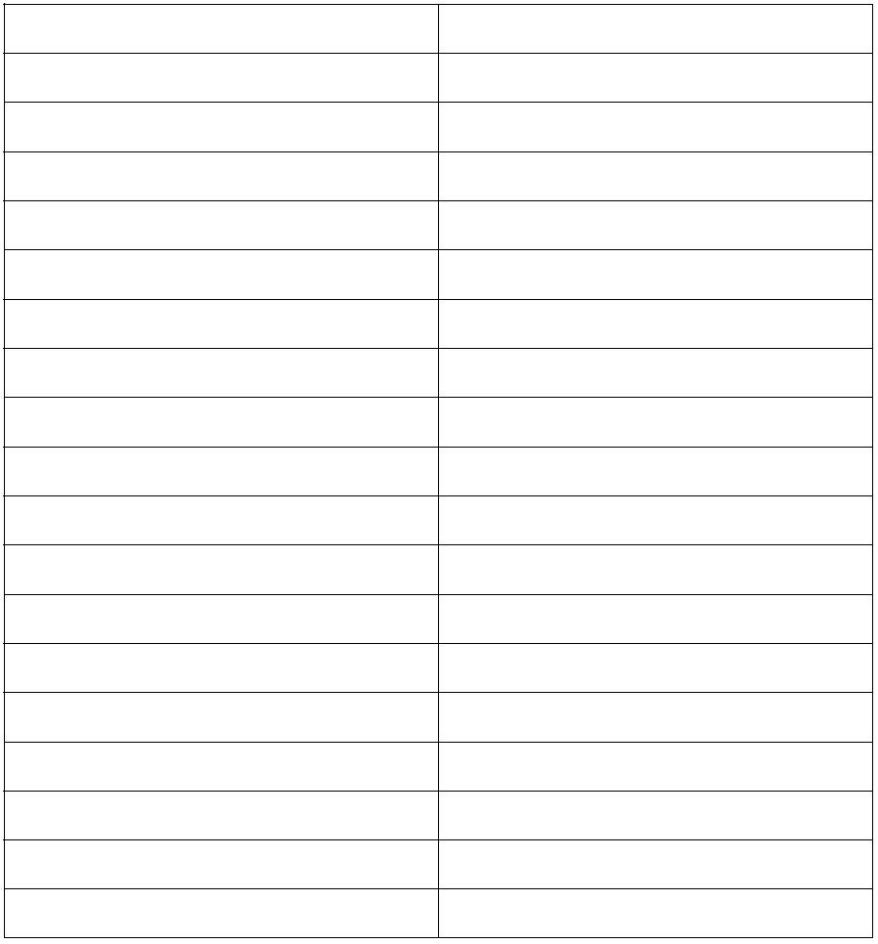 下午 6 时晚上 7 时晚上 8 时晚上 9 时晚上 10 时晚上 11 时晚上 12 时18 时19 时20 时21 时22 时23 时24 时第 4 页 共 28 页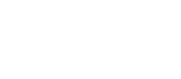 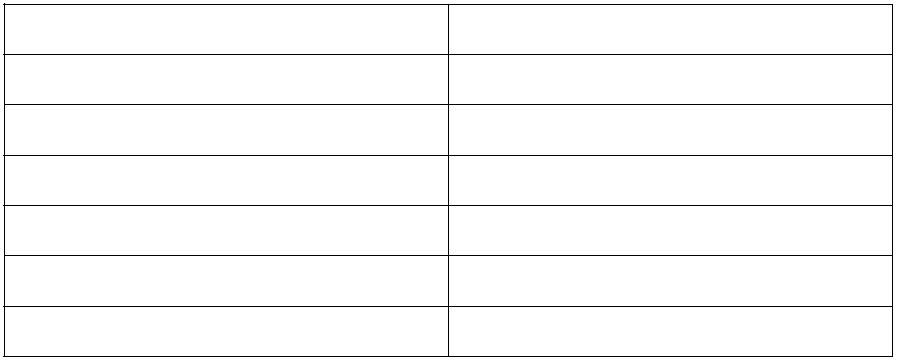 专项训练一一、单选题（共 5 题；共 10 分）1.国庆节是（A. 1 月 1 日 B. 5 月 1 日2.妇女节在第（ ）季度。A. 一 B. 二 C. 三3.2100 年的上半年共有（ ）天．A. 180 B. 181 C. 1824.2018 年 2 月 26 日是星期二，3 月 20 日是星期（A. 四 B. 二 C. 五5.小强下午放学的时候可能是（A. 21:00 B. 12:00）C. 6 月 1 日D. 10 月 1 日D. 183））。C. 16:30二、判断题（共 5 题；共 17 分）6. 下面的说法对吗？（1）上半年的天数和下半年的天数一样多．（（2）2018 年 1、2、3 月共有 90 天．（（3）今天是 4 月 31 日，明天就是劳动节了．（）））7.一年之中有 7 个大月．（）第 5 页 共 28 页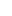 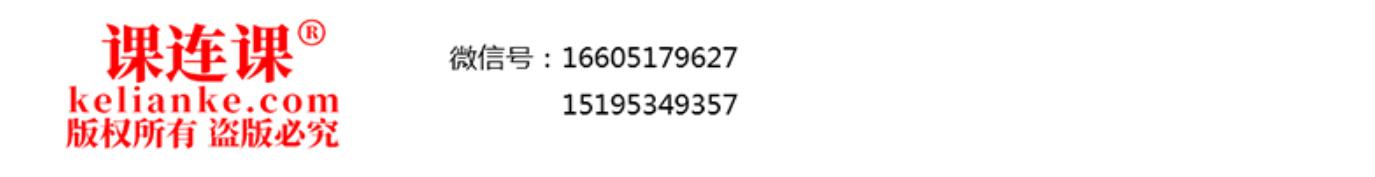 8.儿童节的前一天是 5 月 31 日．（9.二月份最多有 5 个星期日。（））10.一年中有 7 个大月，4 个小月。（三、填空题（共 12 题；共 42 分））11.纺织厂夜班工人，晚上 11 时 30 分上班，第二天上午 7 时 30 分下班。他们工作________ 小时。2 个季度=________个月​12.1 日=________时2 年=________个月48 个月=________年17 个月=________年零________个月28 小时=________天零________小时13.猜生日．________14.一个月有 30 天的月份是________；一个月有 31 天的月份是________．（按月份的顺序填写）15.填空第 6 页 共 28 页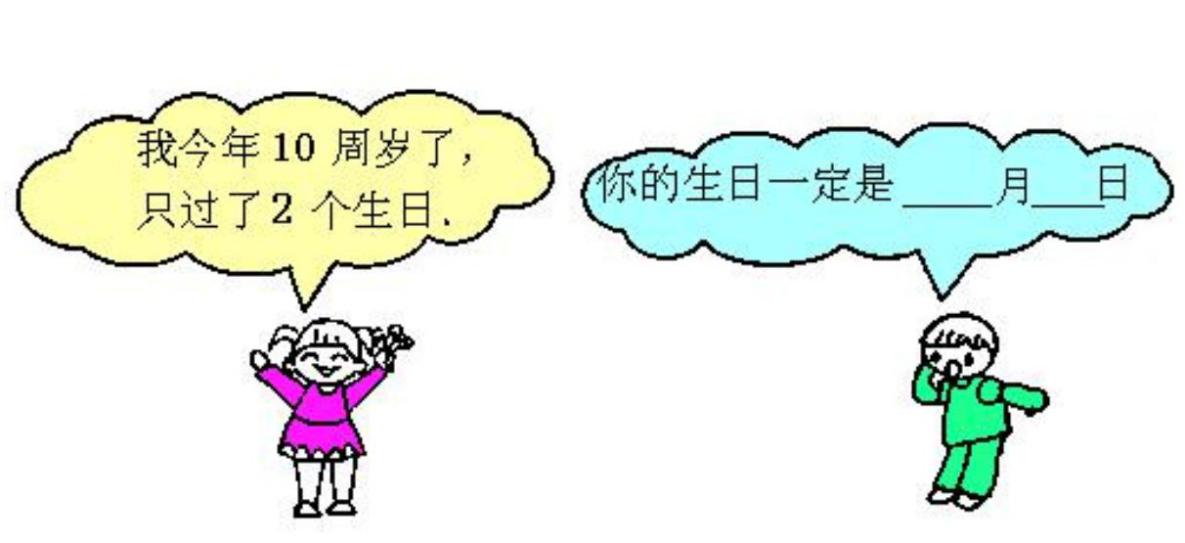 （1）7 月份有________天（2）5 分=________秒16.一年里，每个月是 31 天的有________个月，每个月是 30 天的有________个月，平年的二月有________天，闰年的二月有________天。17.2000 年 1 月、2 月、3 月一共有________天18.2000 年是________年，二月有________天，全年有________天．2003 年是________年，二月有________天，全年有________天．2004 年是________年，二月有________天，全年有________天．2100 年是________年，二月有________天，全年有________天．19.36 个月是________年一年半有________个月20.一年有________个月，每月有 31 天的月份有________个，每月有30 天的月份有________个，平年的二月有________天，闰年的二月有________天。21.一年中是大月的月份有 1、3、5、7、________、________、________月。22.平年第一季度有________天四、解答题（共 3 题；共 52 分）23.图书馆上午 8 时开门，晚上 8 时关门，一天开放时间是多少时间?第 7 页 共 28 页24.一年有多少个月？哪几个月是 31 天？哪几个月是 30 天？哪个月天数最少？(按月份的顺序填写)25.2004 年年历(配图)．（1）哪几个月是 31 天？（2）哪几个月是 30 天？（3）没有涂色的是________月，有________天．（4）全年有________天．（5）元旦是几月几日？（6）建军节是几月几日？（7）教师节是几月几日？第 8 页 共 28 页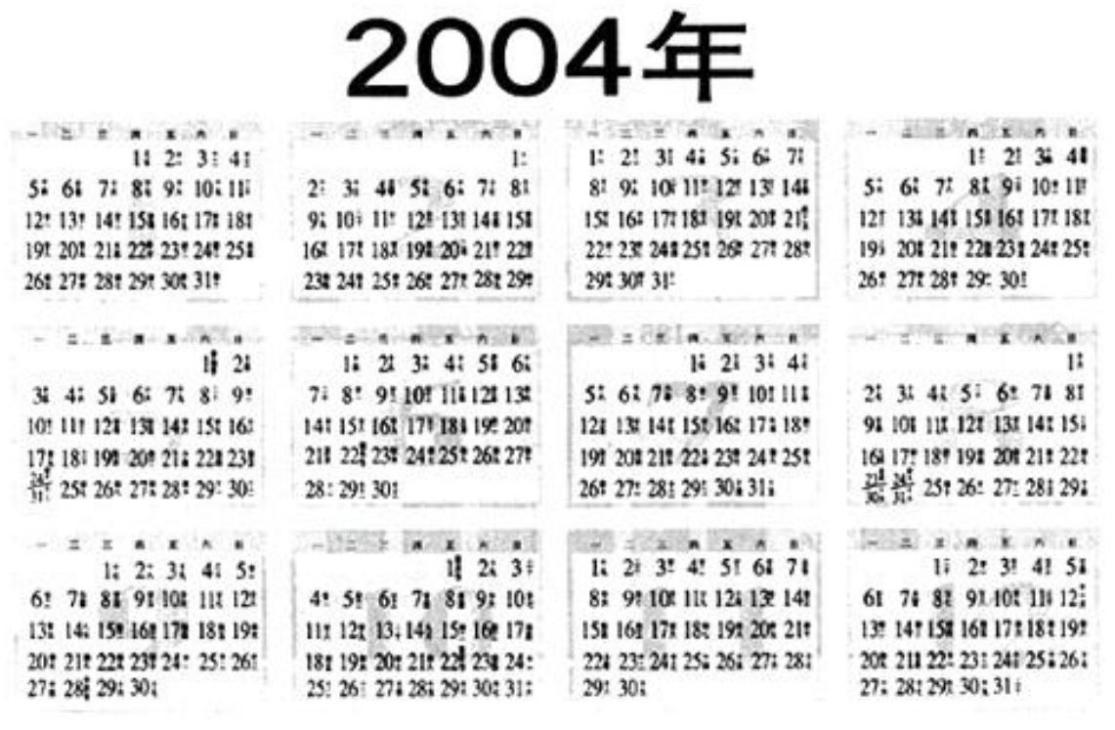 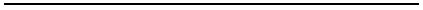 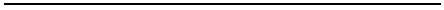 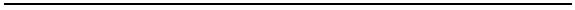 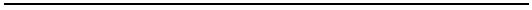 （8）劳动节是几月几日？（9）春节是几月几日？（10）二、三、四月一共有________天．（11）国庆节是星期________．（12）九月份有________星期零________天．五、应用题（共 2 题；共 10 分）26.一个化工厂去年四、五、六三个月共节约煤 7280 千克，平均每天节约煤多少千克．27.2014 年冬季奥运会于 2 月 7 日至 2 月 23 日在俄罗斯索契市举行，本届冬奥会持续了多少天？第 9 页 共 28 页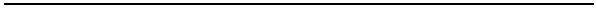 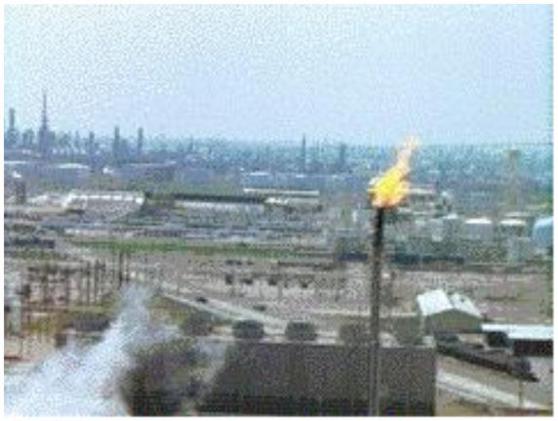 年、月、日 专项训练二一、单选题1.下列年份中不是闰年的是（）A. 2001 年2.平年的 7 月有(A. 29B. 2008 年 C. 2004 年)天。D. 2000 年B. 30C. 31B. 1970 年)。3.下面是闰年的年份有（A. 2100 年）C. 2040年D. 3000 年4.下面的年份中,全是闰年的是(A. 1888、2008、20142020、1992B. 2004、1844、1600C. 1602、5.同一年中连续的两个大月是()月。A. 1 月和 2 月B. 11 月和 12 月C. 7 月和 8 月6.下面一年有 365 天的是（ ）。A. 2200B. 2000)。C. 19967.每年的下半年(A. 平年有 181 天,闰年有 182 天184 天B. 总是 181 天C. 总是二、判断题8.1990 年、2008 年都是闰年。（）9.小红家于 2015 年 2 月 30 日购买了一套住房。（）第 10 页 共 28 页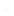 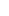 10.2100 是 4 的倍数，所以 2100 年是闰年。（）11.2100 是 4 的倍数，所以公元 2100 年是闰年。（）12.看二月份的天数就可以判断这一年是闰年还是平年。（三、填空题）13.通常，每 4 年里有________个平年，________个闰年。公历年份是 4 的倍数的一般是________年。公历年份是整百数的，必须是________的倍数才是闰年。14.2005 年全年有________天．举办北京奥运会的 2008 年是________年．15.小华今年 8 岁了，只过了两个生日，他是________年________月________日生的。16.王叔叔 36 岁时，只过了 9 个生日，他的生日是________月________日。17.2008 年青岛将举行奥帆赛，这一年是________年，全年有________天．18.笑笑晚上 8 时 30 分睡觉，第二天早晨 6 时 30 分起床，他一共睡了________时。19.2008 年第________届奥运会在我国首都北京召开，这年是________年，全年有________天．四、解答题20.2017 年全年有多少天?有多少个星期零几天?第 11 页 共 28 页21.连一连。五、综合题22.看日历，想一想，填一填。日一二三四五六28（1）这个月的第一天是星期________。（2）如果这个月是某年的六月，下个月的第一天是________月________日，是星期________。六、应用题23.今年全年一共有多少天？第 12 页 共 28 页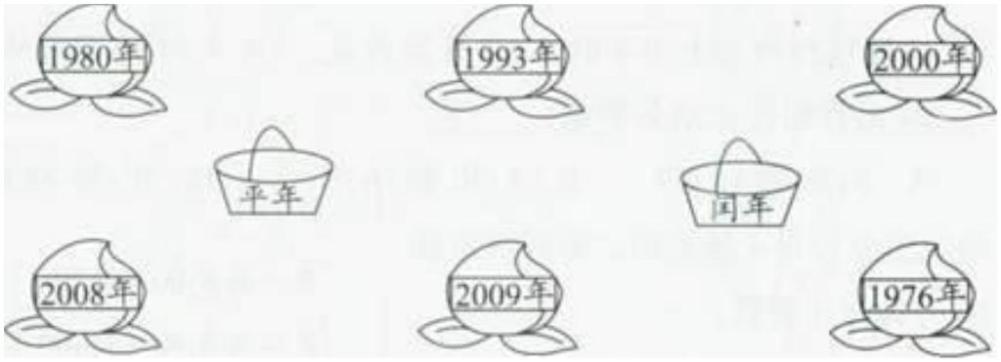 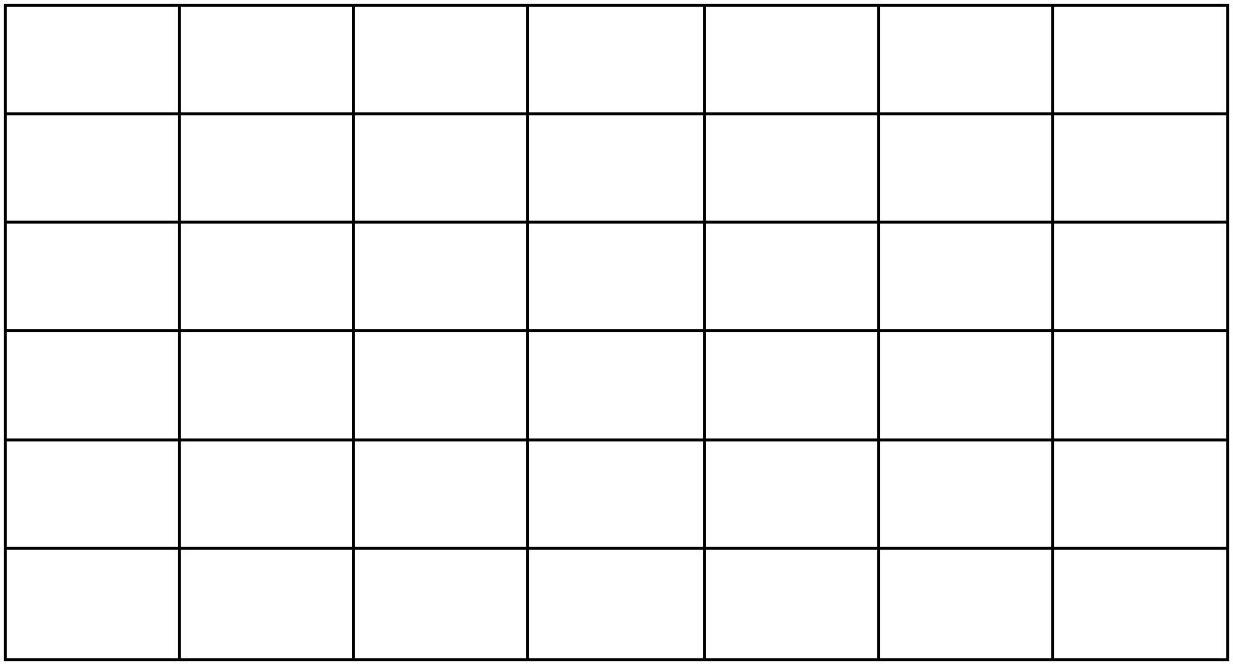 年、月、日专项训练三一、单选题。[来源:Zxxk.Com]1.小丽的生日是闰年的 3 月的最后一天，她的生日是()A. 3 月 30 日2.国庆节是（A. 1 月 1 日月 1 日B. 3 月 31 日C. 3 月 29 日）B. 5 月 1 日C. 6 月 1 日D. 103.下列年份中不是闰年的是（A. 1996 B. 1800）。C. 19884.一个工厂去年 4～6 月共节约用水 1638 吨，平均每天节约用水（）A. 19 吨B. 18 吨C. 17 吨）圈。D. 16 吨5.在一天的时间里，时针正好走（A. 12B. 24C. 2二、判断题。6.一年 12 个月中，每个月不是 31 天就是 30 天．（7.儿童节的前一天是 5 月 31 日．（8.一年有春、夏、秋、冬四个季度。 （）））9.平年五月份的天数和闰年五月份的天数是不一样的．（10.一年中有 7 个大月，5 个小月．三、填空题。）11.一年有________个月，每月 31 天的有________个月，每月 30 天的有________个月．今年有________天，是________星期零_____天．第 13 页 共 28 页12.一年有________个季度，六一儿童节在第________季度，这个季度有________天13.小明的生日在 8 月的最后一天，他的生日是________月________日14.人们把地球自转一圈的时间定为________。15.在横线里填上“＞”、“＜”或“=”闰年 2 月________30 天13 个月________1 年1 星期________5 天16.在一天的时间里，钟表上的时针正好走了________圈，共________小时。17.小明今年 12 岁，他是________年出生的．18.7 月至 12 月中有________个月是 31 天，有________个月是 30 天。19.闰年的上半年有________个星期又________天．20.一年中是大月的月份有 1、3、5、7、________、________、________月。四、解答题。21.解答题22.解答第 14 页 共 28 页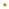 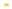 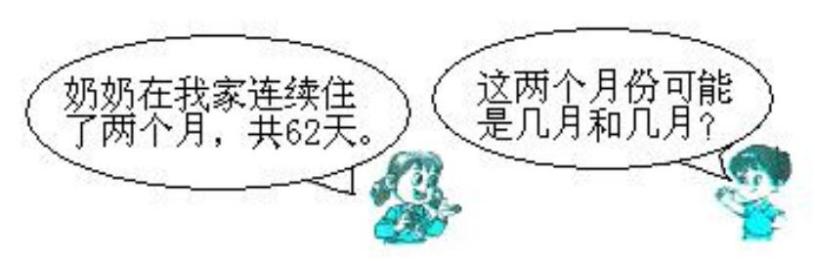 （1）今年妈妈的岁数是小明的________倍？（2）今年妈妈比小明大________岁？（3）5 年后，妈妈比小明大________岁？（4）5 年后，妈妈的岁数是小明的________倍？23.第二季度平均每天烧煤 4 吨，第二季度一共生产多少吨？24.奇怪的生日．小明满 12 岁的时候，只过了 3 次生日？你知道这是怎么回事吗？五、应用题。25.一个门卫晚上 9 时上班，第二天早上 7 时下班，他工作的时间是多少小时？26.一列火车 18：47 出发，开车前 5 分钟停止检票，爸爸从家到要用30 分钟，要赶上这列火车，爸爸最晚几时从家里出发？源:Z+xx+k.Com][来第 15 页 共 28 页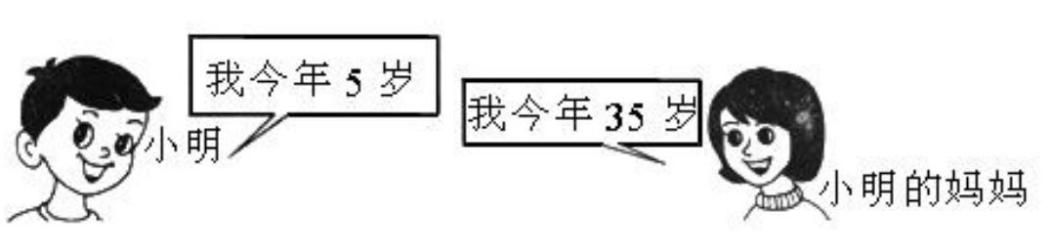 27.新村小学 9 月份平均每天用电 45 千瓦·时，9 月份一共用电多 少千瓦·时．28.一个工厂去年第三季度节煤 27600 千克，平均每天节约多少千克．29.猜生日爷爷说：“今天我真是太高兴了！因为在我生日的这一天第 29 届奥运会在我们中国北京开幕了。”爸爸说：“我的生日比您小 42 天。”小玲说：“我的生日是一个特殊的日子，因为我已经 8 岁了，到现在我才过了 2 个生日。”小朋友们，请你们猜一猜，爷爷、爸爸、小玲的生日分别是哪一天？第 16 页 共 28 页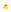 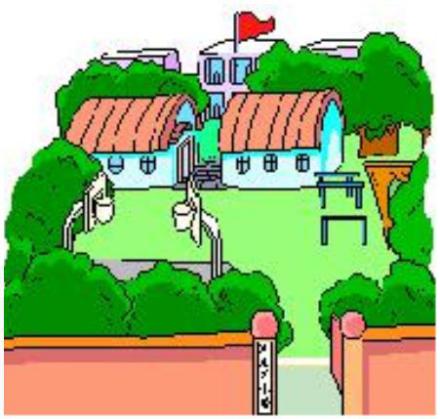 年、月、日 专项训练四一、单选题1.在下列年份中，是闰年的是( )A. 1990 年 B. 1994 年2.下列年份中闰年的是（ ）。A. 2018 B. 20193.王爷爷是在（ ）年 2 月 29 日出生的。A. 1986 B. 19484.下列年份中是闰年的是（ ）A. 2006 年 B. 2008 年5. 2016 年全年有 52 个星期零(A. 2 B. 36.2018 年 的 2 月 22 日是 星期四，接下来的一个星期四是）。A. 2 月 28 日C. 2000 年C. 2020D. 2021C. 1982C. 2100 年)天。C. 4（B. 3 月 1 日C. 3 月 2 日7.下列年份是闰年的是(A. 1900 年)。B. 1994 年C. 2004年D. 2010 年二、判断题8.一份合同的签订日期是 2015 年 2 月 29 日。（9.1900 年是闰年。（10.冬冬出生于 1994 年 2 月 29 日。（）））第 17 页 共 28 页11.火车开车的时刻是 21 时 15 分，也就是 9 时 15 分。（）12.2100 是 4 的倍数，所以公元 2100 年是闰年。（三、填空题）13.2008 年是闰年，根据“四年一闰”推测，2009 年是________年，2010 年是________年，________年是闰年，________年是闰年。14.2017 年是________年，上半年有________天，下半年有________天。15.2000 年是________年，全年有________天．16.2008 年奥运会将在我国北京举行，那一年是________年，这年的二月份共有________天。17.今年是________年，今年有________个星期零________天。18.分一分。1975 年 2006 年 2400 年 1968 年2014 年 2016 年 2408 年 1990 年平年________闰年________19.用普通计时法表示下面的时刻。1：00=________22：00=________四、解答题17：35=________15：28=________第 18 页 共 28 页20.连线：1950 年1992 年2400 年1800 年2010 年平年闰年21.分一分五、综合题22.照样子，填一填。(20：30)晚上 8：30（1）（________） 下午 2 时（2）22：05 （________）（3）（________）六、应用题凌晨 6：3023.今年全年一共有多少天？第 19 页 共 28 页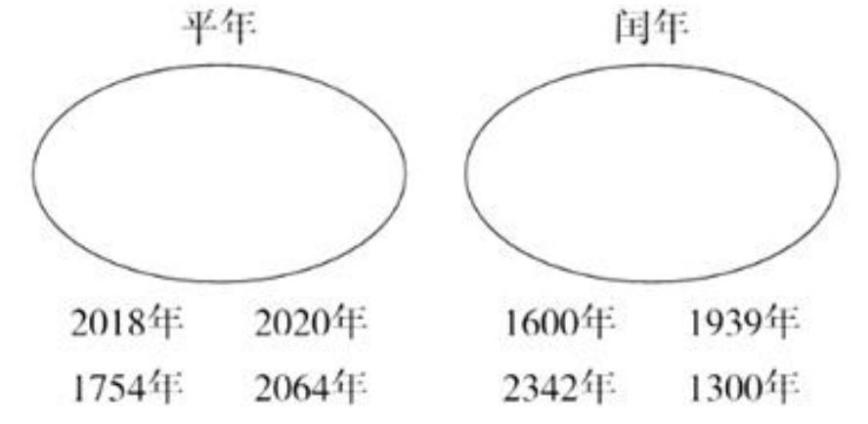 年、月、日专项训练五一、记忆大考察。[来源:Zxxk.Com]（1）一年有（（2）一年有（）个月，半年有（）个大月，每个月都是（）天；（ ）月是特殊的一个月，这个月）个月。[来源:学|科|）天；有（）个小月，每个月有（只有 28 天或 29 天。（3）平年全年有（）天，闰年全年有（）天。（4）一年的第一天是（）月（）日，最后一天是（）月（）日。（5）3 年零 2 个月有（二、我是小法官。）个月。1、二、四、六、九、十一月均有 30 天。（2、平年有 366 天，闰年有 365 天。（3、1900 年是闰年。（4、丽丽的生日是 9 月 31 日。（））））5、公历年份是 100 的倍数时，必须是 400 的倍数才是闰年。（三、你还记得几月几日是什么节日吗？连连看。）第 20 页 共 28 页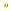 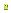 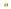 党的生日5 月 1 日9 月 10 日3 月 12 日7 月 1 日6 月 1 日国际劳动节儿童节教师节植树节四、精挑细选。[来源:学科网 ZXXK]（1）2007 年有（A、360）天。B、365）年是闰年。B、2 005 C、2014C、366（2）下列年份中，（A、1996（3）明明的生日每四年才过一次，你猜他的生日是在（日。）月（）A、2 月 28 日B、2 月 29 日C、2 月 30 日[来源:XXK]（4）小华的生日是第二季度最后一个月，日子数比月份多 7，小华的生日是（）。B、4 月 11 日 C、6 月 13 日A、4 月 13 日五、解决问题。D、5 月 12 日1、小红今年 12 岁了，只过了三个生日。小亮今年 16 岁了，只第 21 页 共 28 页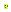 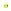 过了四个生日。他俩的生日是几月几日？[来源:学§科§网]2、苏苏去年在姥姥家连续住了 62 天，正好是两个月，是哪两个月？为什么？3、琳琳是 2000 年 11 月 21 日出生的，到何时琳琳是 20 周岁的生日？第 22 页 共 28 页专项训练一参考答案一、单选题1.【答案】D 2.【答案】A 3.【答案】B 4.【答案】A 5.【答案】C二、判断题6.【答案】错误；错误；错误7.【答案】正确8.【答案】正确 9.【答案】正确 10.【答案】正确三、填空题11.【答案】812.【答案】24；6；24；1；5；4；1；413.【答案】2，2914.【答案】4,6,9,11；1,3,5,7,8,10,1215.【答案】（1）31（2）300【解析】【解答】（1）7 月份有 31 天；（2）5×60=300（秒）.故答案为：31；300.16.【答案】7；4；28；2917.【答案】9118.【答案】闰；29；366；平；28；365；闰；29；366；平；28；365【解析】【解答】2000÷400=519.【答案】3；182003÷4=500.75 2004÷4=5012100÷400=5.25【解析】【解答】解：36÷12＝3（年）12×1.5＝18（个）故答案为：3；18.第 23 页 共 28 页20.【答案】12；7；4；28；2921.【答案】8；10；1222.【答案】90四、解答题23.【答案】12－8＋8=12【解析】【解答】12－8＋8=12【分析】分段计算，先算 8 时到 12 时，一共是 4 小时，再算12 时到 8 时，是 8 时，一共 12 小时。24.【答案】解：一年=12 个月；31 天的月份：1 月、3 月、5 月、7 月、8 月、10 月、12 月；30 天的月份：4 月、6 月、9 月、11 月；2 月有 28 天或 29 天，是每年中天数最少的月份.答：一年有 12 个月；1 月、3 月、5 月、7 月、8 月、10 月、12 月是 31 天；4 月、6 月、9月、11 月是 30 天；2 月天数最少.25.【答案】（1）解：1，3，5，7，8，10，12 （2）解：4，6，9，11（3）解：2；29（4）解：366（8）解：5 月 1 日（11）五 （12）4；2（5）解：1 月 1 日（6）解：8 月 1 日（7）解：9 月 10 日（9）解：1 月 22 日（10）90五、应用题26.【答案】解：四、五、六三个月共有30+31+30=91（天）7280÷91=80（千克）答：平均每天节约煤 80 千克．27.【答案】23－7＋1＝17（天）答：本届冬奥会持续了 17 天。第 24 页 共 28 页年月日专项训练二答案一、单选题1.【答案】A【解析】【解答】选项 A，2001÷4=500……1，2001 年是平年；选项 B，2008÷4=502，2008 年是闰年；选项 C，2004÷4=501，2004 年是闰年；选项 D，2000÷4=500，2000 年是闰年.2.【答案】C【解析】【解答】7 月是大月，有 31 天。3.【答案】C【解析】【解答】因为 2040÷4＝510，所以 2040 年是闰年.故答案为：C.4.【答案】B【解析】【解答】解：B、2004÷4=501，1844÷4=461，1600÷100=16，这几年都是闰年。5.【答案】C6.【答案】A【解析】【解答】解：“2200 和 2000”都是整百数，需要除以 400. 2200÷400=5......200有余数，是平年；2000÷400=没有余数，是闰年； 1996÷4=499 没有余数，是闰年.故答案为：A7.【答案】C【解析】【解答】解：每年下半年的天数：31+31+30+31+30+31=184（天）。故答案为：C。二、判断题8.【答案】错误 9.【答案】错误 10.【答案】错误 11.【答案】错误 12.【答案】正确三、填空题13.【答案】3；1；闰；40015.【答案】闰年；2 ；2917.【答案】闰；36614.【答案】365；闰16.【答案】2；2918.【答案】1019.【答案】29；闰；36620.【答案】解：2017÷4=504.25，2017 年全年有 365 天，365÷7=52(星期)……1(天)。答：2017 年全年有 365 天，有 52 个星期零 1 天。21.【答案】解：第 25 页 共 28 页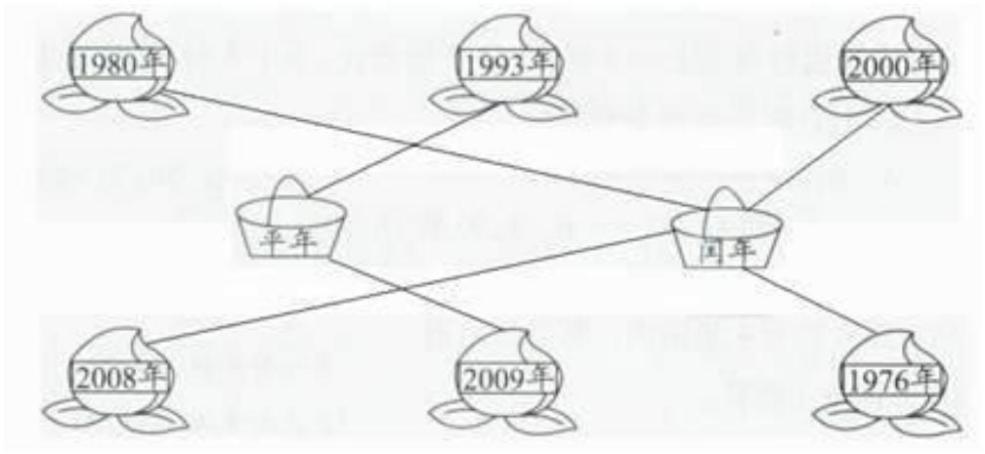 五、综合题22.【答案】（1）四（2）7；1；六【解析】【分析】（1）题中，28÷7=4，又因为 28 是星期三，3+1=4，所以第一天是星期四；（2）题中，6 月有 30 天，下个月的第一天就是在 6 月 28 日的基础上再加上 3 天，也就是 7月 1 日，28 日是星期三，3+3=6，所以 7 月 1 日是星期六。六、应用题23.【答案】解：今年是 2018 年，2018÷4=504......2，有余数，2018 年是平年，全年共365 天.年月日专项训练三参考答案一、单选题1.【答案】B 2.【答案】D ]3.【答案】C 4.【答案】B 5.【答案】C二、判断题6.错误 7.√ 8.错误 9.错误 10. 错误三、填空题11.【答案】12；7；4；365；52；113.【答案】8；3112.【答案】四；二；9114.【答案】一天15.【答案】＜；＞；＞17.【答案】200516.【答案】两；2418.【答案】4；219.【答案】26；0【解析】【解答】31+29+31+30+31+30=31×3+30×2+29=93+60+29=182（天）182÷7=26（个）闰年的上半年有 26 个星期又 0 天.故答案为：26；0.20.【答案】8；10；12四、解答题21.【答案】可能是 7 月和 8 月，也可能是 12 月和 1 月【解析】【解答】62÷2=31故答案为：可能是 7 月和 8 月，也可能是 12 月和 1 月22.【答案】（1）7 （2）30 （3） 30 （4）423.【答案】（30＋31＋30）×4=36424.【答案】解：小明一定是闰年的 2 月 29 日出生的 .答：小明是 2 月 29 日的生日. [来源:学。科。网]五、应用题25.【答案】12－9＋7＝10（小时）；答：他工作的时间是 10 小时。26.【答案】18 时 47 分－30 分－5 分＝18 时 12 分答：爸爸最晚 18 时 12 分从家里出发。27.【答案】解：九月份有 30 天45×30=1350（千瓦·时）第 26 页 共 28 页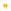 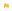 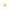 答：9 月份一共用电 1350 千瓦·时28.【答案】解：第三季度有 31+31+30=92（天）27600÷92=300（千克）答：平均每天节约 300 千克．29.【答案】爷爷：8 月 8 日;爸爸：6 月 27 日;小玲：2 月 29 日。【解析】【解答】第 29 届奥运会在 2008 年 8 月 8 日开幕，42-(8+31)=330-3=27，所以爸爸的生日是 6 月 27 日。小玲 8 岁过了 2 个生日，她的生日是 2 月 29 日。答：爷爷的生日是 8 月 8 日，爸爸的生日是 6 月 27 日，小玲的生日是 2 月 29 日。年月日专项训练四参考答案一、单选题1.【答案】C 2.【答案】C 3.【答案】B 4.【答案】B 5.【答案】A6.【答案】B 7.【答案】C二、判断题8.【答案】错误 9.【答案】错误 10.【答案】错误 11.【答案】错误12.【答案】错误三、填空题13.【答案】平；平；2012；201615.【答案】闰；36614.【答案】平；181；18416.【答案】闰；2917.【答案】平；52；118.【答案】1975 年、2006 年、2014 年、1990 年；2400 年、1968 年、2016 年、2408 年19.【答案】凌晨 1 时；下午 5 时 35 分；晚上 10 时；下午 3 时 28 分四、解答题20.【答案】平年：1950、2010闰年：1992、2400、180021.【答案】解：平年：2018 年、1939 年、1754 年、2342 年、1300 年；闰年：2020 年、1600 年、2064 年五、综合题22.【答案】（1）14：00（2）晚上 10：05（3）6：30六、应用题23.【答案】解：今年是 2018 年，2018÷4=504......2，有余数，2018 年是平年，全年共365 天.年月日专项训练五参考答案一、（1）12（2）76314302（3）365（4）136612 311第 27 页 共 28 页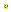 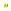 （5）38二、1、× 解析：二月份有 28 天或 29 天。2、×3、× 解析：1900 是 100 的倍数，但不是 400 的倍数，所以不是闰年，而是平年。4、×5、√三、党的生日5 月 1 日9 月 10 日3 月 12 日7 月 1 日6 月 1 日国际劳动节儿童节教师节植树节四、1、B2、A3、B4、C五、1、答：他俩的生日是 2 月 29 日。解析：从题意当中，我们可以知道，小红和小亮都是每 4 年才过一次生日，也就是说这个日期在四年中出现一次，只有 2 月 29 日。2、答：7 月和 8 月或 12 月和1 月。解析：在一年中 7 月和 8 月相邻的这两个月都是 31 天，正好是 62 天；除此之外，还有上一年的 12 月与新的一年的 1 月，也是相邻的两个月，且每月都是 31 天。3、2000+20=2020（年） 答：到 2020 年的 11 月 21 日是琳琳的 20 周岁生日。第 28 页 共 28 页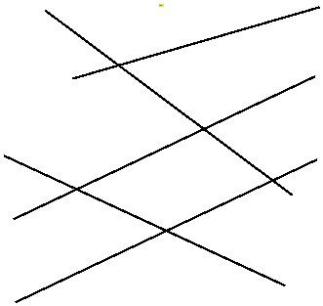 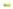 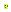 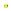 